Инструкция о правилах безопасного поведения детей на объектах железнодорожного транспорта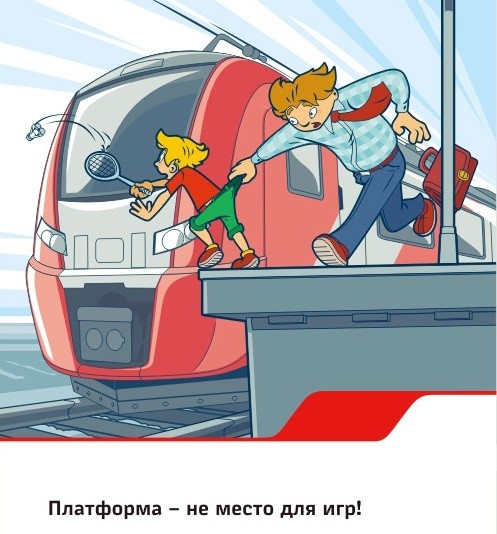 Общие требования безопасности:железная дорога является зоной повышенной опасности;бесцельное пребывание детей на ней и несоблюдение правил безопасного поведения нередко заканчивается трагически;движение по железнодорожным путям запрещено, даже при отсутствии на них подвижных составов;при движении вдоль железнодорожного пути не подходите ближе 5 метров к крайнему рельсу;на электрифицированных участках железной дороги не поднимайтесь на электрические опоры, не прикасайтесь к лежащим на земле электропроводам, не влезайте на вагоны, цистерны и другие железнодорожные объекты в целях предотвращения контакта с проводами высокого напряжения;не цепляйтесь за движущийся железнодорожный состав, маневренные тепловозы и другие подвижные составы.Требования безопасности при переходе железнодорожных путей:переходите железнодорожные пути только в установленных местах, пользуйтесь при этом пешеходными мостками, тоннелями, переходами, а там где их нет;по настилам и в местах, где установлены указатели «Переход через пути»;перед переходом путей по пешеходному настилу необходимо убедиться в отсутствии движущегося подвижного состава. При приближении поезда, локомотива или вагонов остановитесь, пропустите их и, убедившись в отсутствии движущегося подвижного состава по соседним путям, продолжайте переход;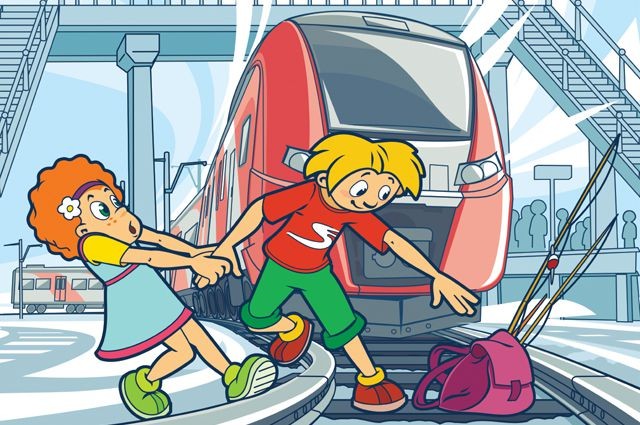 при переходе через железнодорожные пути не подлезайте под вагоны и не перелезайте через автосцепки;подходя к железнодорожному переезду, внимательно следите за световой и звуковой сигнализацией, а также за положением шлагбаума. Переходите через пути при открытом шлагбауме, а при его отсутствии, когда нет близко идущего подвижного состава.Требования безопасности при ожидании поезда:при ожидании поезда не устраивайте на платформе подвижные игры;не бегите по платформе рядом с вагоном прибывающего (уходящего) поезда;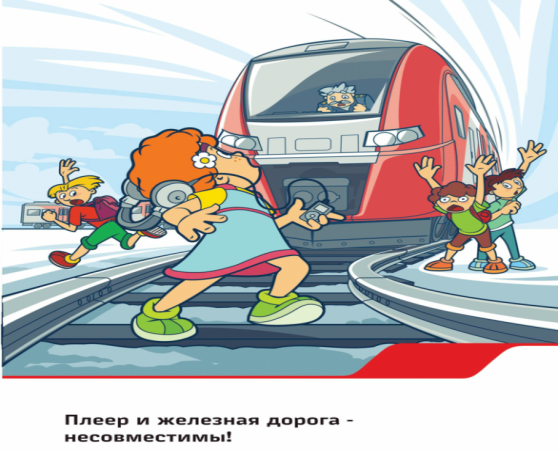 не стойте ближе 2-х метров от края платформы во время прохождения поезда без остановки.Требования безопасности при посадке в вагон и выходе из него:подходите непосредственно к вагону только после полной остановки поезда;посадку в вагон и выход из него производите только со стороны перрона или посадочной платформы;будьте внимательны - не оступитесь и не попадите в промежуток между посадочной площадкой вагона и платформой.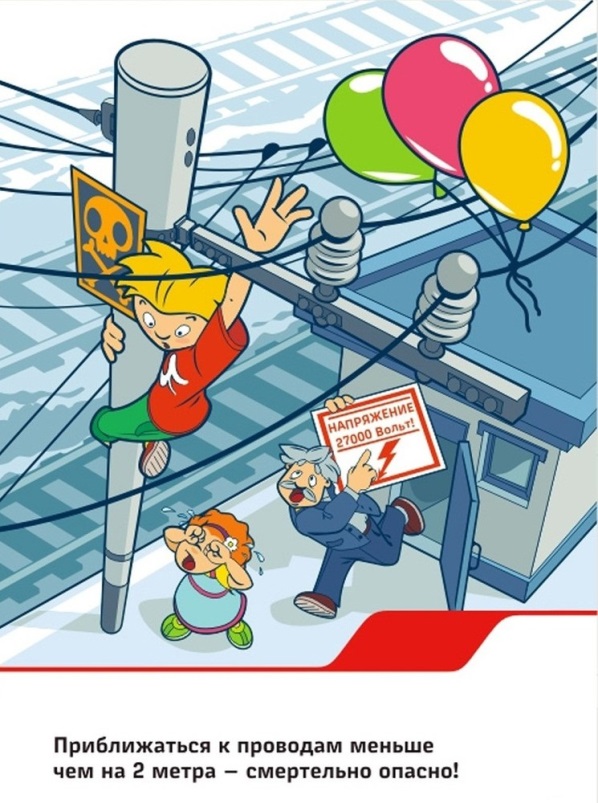 Требования безопасности при движении поезда:не открывайте на ходу поезда наружные двери тамбуров;не стойте на подножках в переходных площадках вагонов;не высовывайтесь на ходу из окон вагонов;не выходите из вагона при остановке поезда на перегоне.Требования безопасности при экстренной эвакуации из вагона:в случае экстренной эвакуации из вагона старайтесь сохранять спокойствие;берите с собой только самое необходимое;окажите помощь при эвакуации пассажирам с детьми, престарелым и инвалидам;при выходе через боковые двери и аварийные выходы будьте внимательны, чтобы не попасть под встречный поезд.БУДЬТЕ ОСТОРОЖНЫ!!!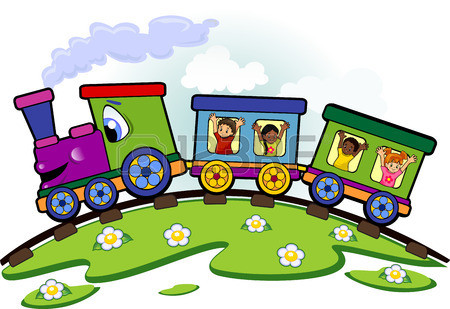 